International Year of Crystallography 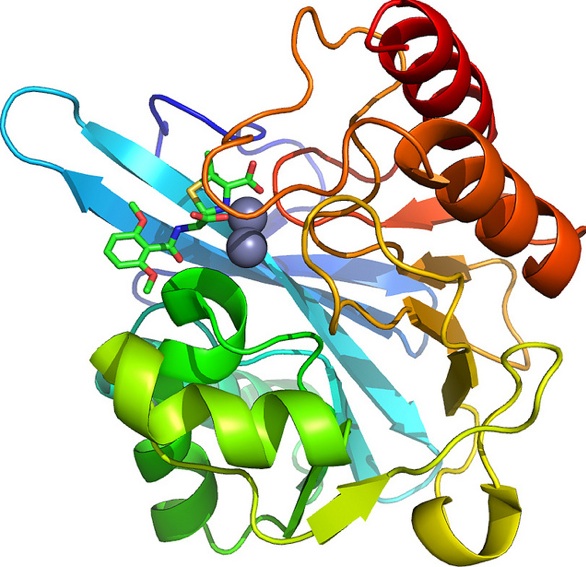 Image source: https-//flic.kr/p/dACqvjCrystalline Structure of Ice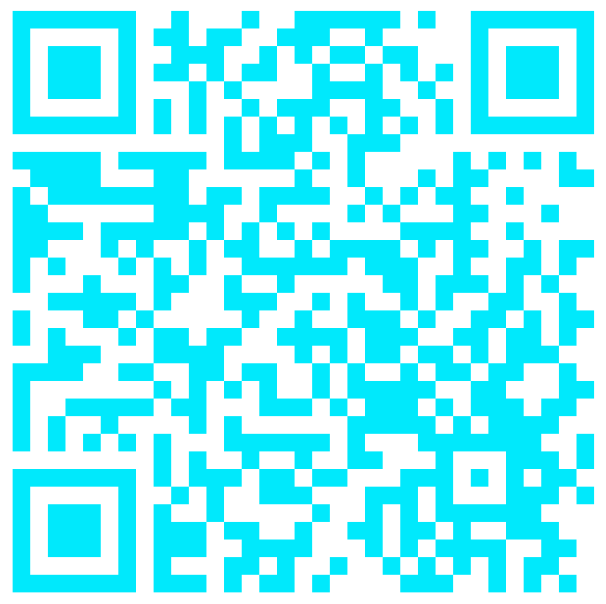 http://www.its.caltech.edu/~atomic/snowcrystals/ice/ice.htmLearn about Crystalswith BrainPOP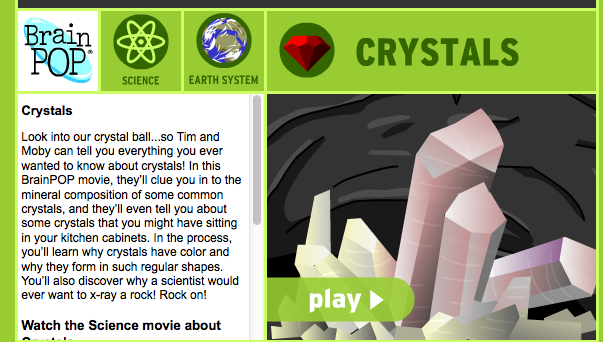 DiamondStructure(Molymod)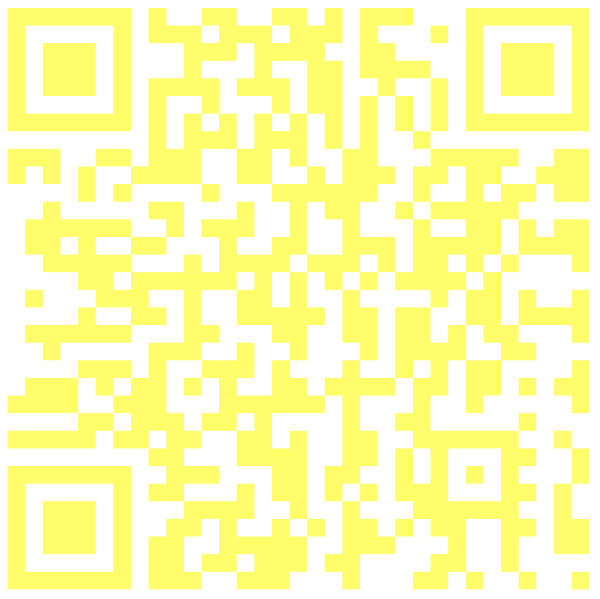 		http://www.chemguide.co.uk/atoms/structures/giantcov.htmlGrowing Crystal Gardens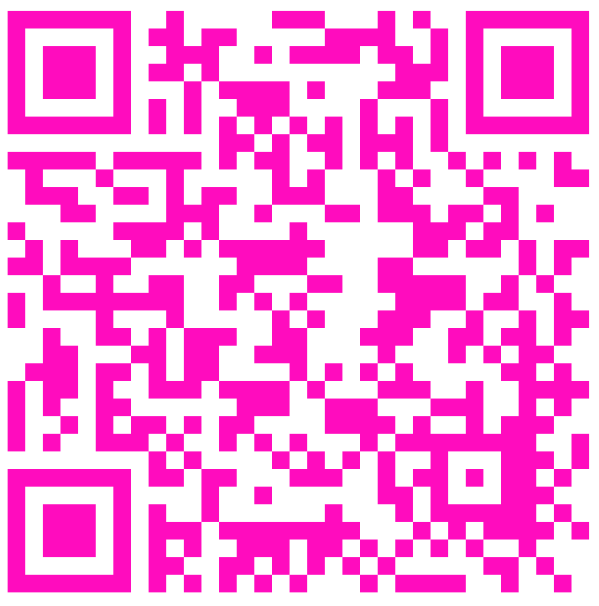 		http://www.msm.cam.ac.uk/phase-trans/2002/crystal/a.htmlFluorescentMinerals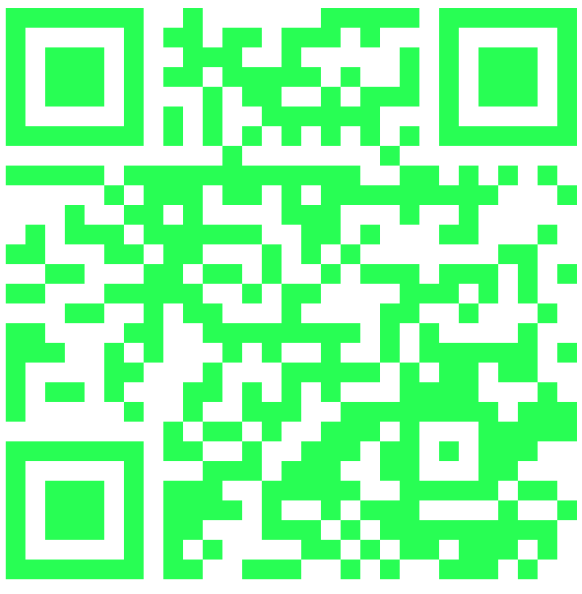 http://geology.com/articles/fluorescent-minerals/What’s it all about?Watch this clip to learn more!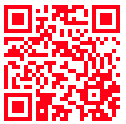 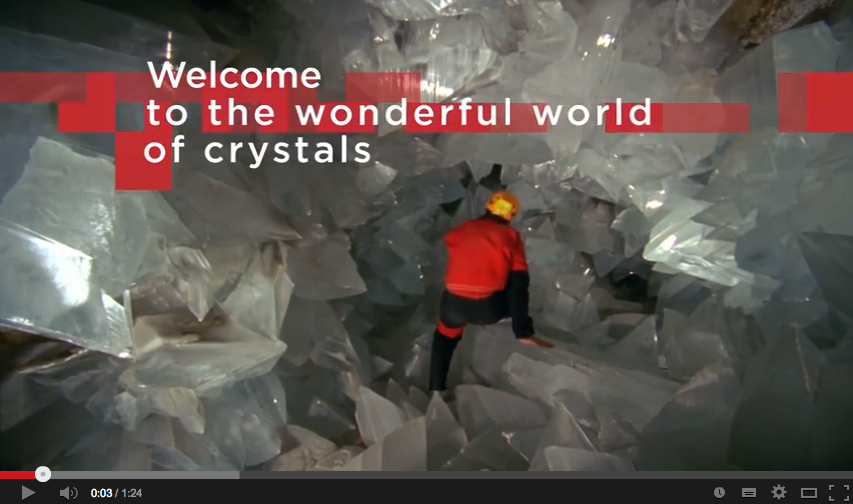 http://youtu.be/m2maeeA9z84Watch a crystal garden grow!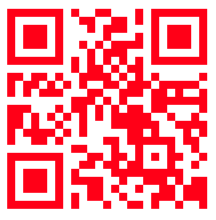 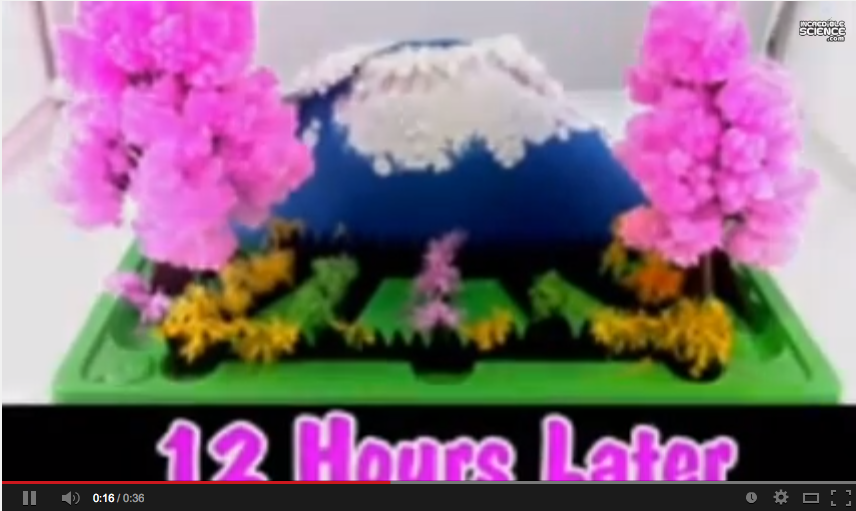 http://youtu.be/G9OyEiGmqmsWatch an experiment to form hot ice!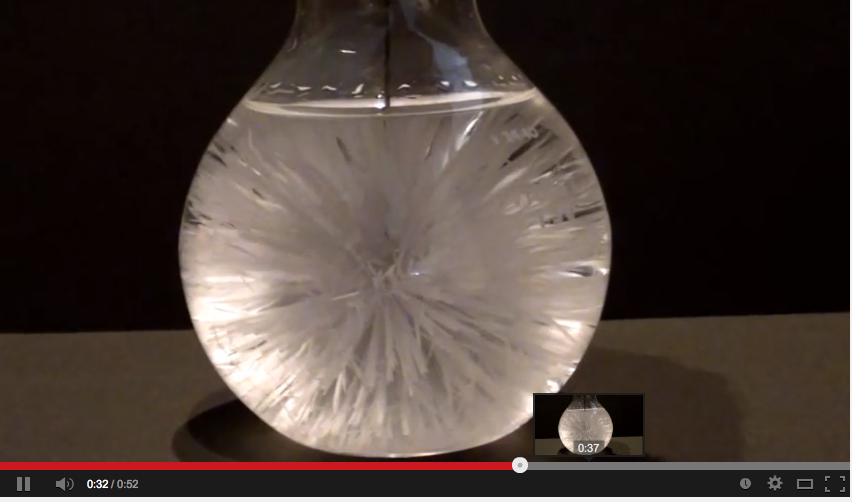 http://youtu.be/BLq5NibwV5g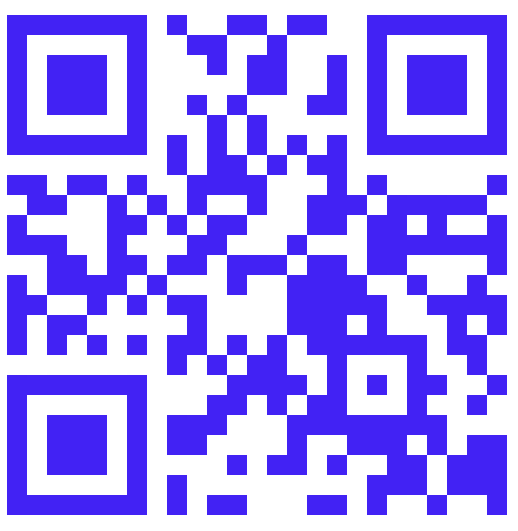 